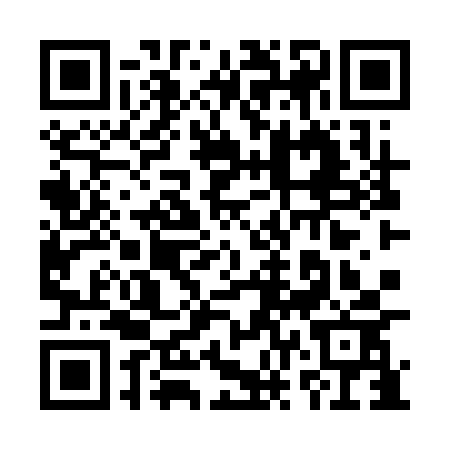 Ramadan times for Bilavsko, Czech RepublicMon 11 Mar 2024 - Wed 10 Apr 2024High Latitude Method: Angle Based RulePrayer Calculation Method: Muslim World LeagueAsar Calculation Method: HanafiPrayer times provided by https://www.salahtimes.comDateDayFajrSuhurSunriseDhuhrAsrIftarMaghribIsha11Mon4:244:246:1111:593:565:495:497:2912Tue4:224:226:0911:593:575:505:507:3113Wed4:204:206:0611:593:585:525:527:3214Thu4:174:176:0411:584:005:545:547:3415Fri4:154:156:0211:584:015:555:557:3616Sat4:134:136:0011:584:025:575:577:3817Sun4:114:115:5811:584:035:585:587:3918Mon4:084:085:5611:574:056:006:007:4119Tue4:064:065:5411:574:066:016:017:4320Wed4:034:035:5211:574:076:036:037:4521Thu4:014:015:4911:564:086:046:047:4622Fri3:593:595:4711:564:096:066:067:4823Sat3:563:565:4511:564:116:076:077:5024Sun3:543:545:4311:564:126:096:097:5225Mon3:513:515:4111:554:136:116:117:5426Tue3:493:495:3911:554:146:126:127:5527Wed3:463:465:3711:554:156:146:147:5728Thu3:443:445:3411:544:176:156:157:5929Fri3:413:415:3211:544:186:176:178:0130Sat3:393:395:3011:544:196:186:188:0331Sun4:364:366:2812:535:207:207:209:051Mon4:344:346:2612:535:217:217:219:072Tue4:314:316:2412:535:227:237:239:093Wed4:284:286:2212:535:237:247:249:114Thu4:264:266:2012:525:247:267:269:135Fri4:234:236:1712:525:257:277:279:156Sat4:214:216:1512:525:277:297:299:177Sun4:184:186:1312:515:287:307:309:198Mon4:154:156:1112:515:297:327:329:219Tue4:134:136:0912:515:307:347:349:2310Wed4:104:106:0712:515:317:357:359:25